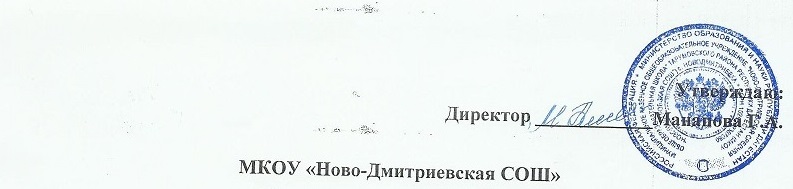 Плансовместных профилактическихмероприятий ПДН  МВД Россиипо Тарумовскому районуи администрации МКОУ «Ново-Дмитриевская СОШ»по предупреждению безнадзорности,беспризорности и правонарушений на 2019-2020 учебный год.Цель работы:организация работы по предупреждению безнадзорности, правонарушений несовершеннолетних, обучающихся в МКОУ «Ново-Дмитриевская СОШ».Задачи:                                                                                                                                                                                                                                                                                                              1. Создание благоприятного микроклимата для обучающихся школы.2. Повышение уровня воспитательно-профилактической работы с обучающимися через взаимодействие с комиссией ПДН.3. Профилактика и преодоление отклонений в личностном развитии ребенка.4. Психолого-педагогическая работа по предупреждению правонарушений.5. Привлечение обучающихся к укреплению правопорядка.6. Активизация разъяснительной работы среди обучающихся и родителей по вопросам правопорядка.Направления деятельности: работа с несовершеннолетними; работа с педагогическим коллективом; работа с родителями; помощь социально-психологической службы; взаимодействие с ПДНСоциальный педагог: Бекишиева С.К.Инспектор ПДН: Чепалова Л.И.№МероприятияДата проведенияОтветственный1.Операция «Все ли сели за парту?» Рейд в семьи учащихся, стоящих на учете, которые не приступили к занятиям в школе. Составление актов обследования семей. СентябрьСоциальный педагогИнспектор ПДН2.Беседа с учащимися по противодействию экстремизма и терроризма. Ежеквартально Социальный педагогИнспектор ПДН3.Организация работы по правовому посещению в школе. Дни инспектора ПДНПо плануСоциальный педагогИнспектор ПДНЗам.директора по ВР4.Беседа с учащимися «Скажи наркотикам – нет!», «О вреде табакокурения»По плануСоциальный педагог  Инспектор ПДН5.Проведение бесед по антинаркотической пропаганде среди учащихся с привлечением специалистов.декабрьЗам. директора по ВРСоциальный педагогИнспектор ПДН6.Месячник правовых знаний.мартЗам. директора по ВРСоциальный педагогИнспектор ПДН7.Проведение бесед на темы: «Ответственность несовершеннолетних за правонарушения и преступления», «Как не стать жертвой преступления»мартИнспектор ПДНЗам. директора по ВРСоциальный педагог8.Беседы о ПДД и дорожно-транспортном травматизме.Сентябрь, декабрь, март, майГИБДДЗам. директора по ВР9.Встреча с родителями. Общешкольные мероприятия  По плану Зам. директора по ВРСоц. педагог Инспектор ПДН10.Посещение школы инспектором ПДН для проведения профилактической работы.вторникИнспектор ПДН11.Отчет о посещаемости учащимися учебных занятий.ежемесячноСоциальный педагог12.Рейд в семьи учащихся состоящих на учете, имеющих пропуски уроков без уважительных причин.ежемесячноСоциальный педагог  Инспектор ПДН 13.Проводить обследование общеобразовательного учреждения и прилегающей к нему территории на предмет антитеррористической укрепленности и защищенности, составить акт обследования.Каждую четвертьИнспектор ПДН14.Совет по профилактике безнадзорности,  беспризорности, правонарушений.Каждую четвертьИнспектор ПДНСоциальный педагог15. Регулярно осуществлять взаимоинформацию обо всех правонарушениях со стороны учащихся школы, выявлять причины, принимать меры к их устранению.В течение годаИнспектор ПДНСоциальный педагог16.Выявлять родителей, отрицательно влияющих на детей, уклоняющихся от обязанностей по воспитанию и обучению детей, осуществлять контроль за такими семьями. Информировать ПДН.В течение годаИнспектор ПДНСоциальный педагог17.Организовать совместные рейды ПДН и администрации школы, с целью выявления подростков, нарушающих общественный порядок, проверять места концентрации несовершеннолетних.В течение годаИнспектор ПДНСоциальный педагог18.Проведение бесед на общем родительском собрании:- информация о состоянии преступности и правонарушений среди несовершеннолетних на территории микрорайона- об ответственности родителей за воспитание и обучение детей.В течение годаИнспектор ПДНСоциальный педагог